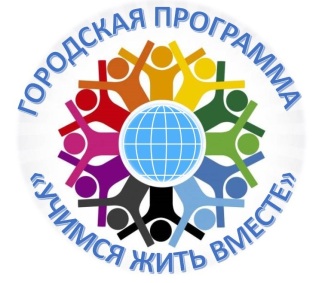 Итоговая таблица результатов Научно-практической конференции«Культура и традиции народов России»7 декабря 2018т.№ФИО конкурсанта ОУ, класс, командаТемаРуководитель командыОбщий баллместоИндивидуальные проектыИндивидуальные проектыИндивидуальные проектыИндивидуальные проектыИндивидуальные проектыИндивидуальные проекты1Юрчихин Алексей МАОУ гимназия №26, 11В «Внуки Тояна»Рождество по-польскиКанаки Снежана Дмитриевна1512Загоруйко Анна МАОУ Гуманитарный лицей г. ТомскаТюркоязычный коренной народ Алтая - алтайцы: изучение быта сквозь призму легенд и сказаний.Смалько Анастасия Вадимовна1333Мирзафаёзов Иван«Дружба» МАОУСОШ №19«Удивительная Грузия»Дедкова Юлия Витальевна1334Гостичева Лада МАОУ Гуманитарный лицей г. ТомскаТрадиции и культура хакасов на примере истории моей семьи.Смалько Анастасия Вадимовна133Командные проектыКомандные проектыКомандные проектыКомандные проектыКомандные проектыКомандные проекты№ОУ, класс, командаТемаРуководитель командыОбщий баллместо1Команда «Единство» МБОУ СОШ №33«Традиции и обычаи таджикского народа»Панова Елена Васильевна, Кадирова Юлия Игоревна1522МАОУ гимназия №26, 10А «Внуки Тояна»Шильникова Анастасия, Розина Анна ИосифовнаПраздник топора: слияние культурКанаки Снежана Дмитриевна161 3Команда «Ровесник» МБОУ Академический лицей 6 йотаТворческий проект «Хитрый Алдар-Косе»Золотарева Оксана Александровна161 4Команда «Молодежь 21 века» МАОУ СОШ №32, 7Г «Традиции народной куклы»Мокина Елена Васильевна, Швадленко Мария Константиновна1335Команда «Содружество»МАОУ СОШ № 58, 6 А«Казахские традиции воспитания детей»Бараулина Светлана Владимировна1616Команда «Альбатрос» МАОУ СОШ № 50, 6 Дом чукчейРудченко Светлана Леонидовна1337Команда «Соседи»МАОУ гимназия18Культура, традиции и обряды кетовЯковлева Вероника Игоревна142